                                                                                                                                                Приложение № 1                                                                                                         к Постановлению Администрации Полевского сельсовета                                                                                                         Курского района Курской области от  20 января  2022 г. № 3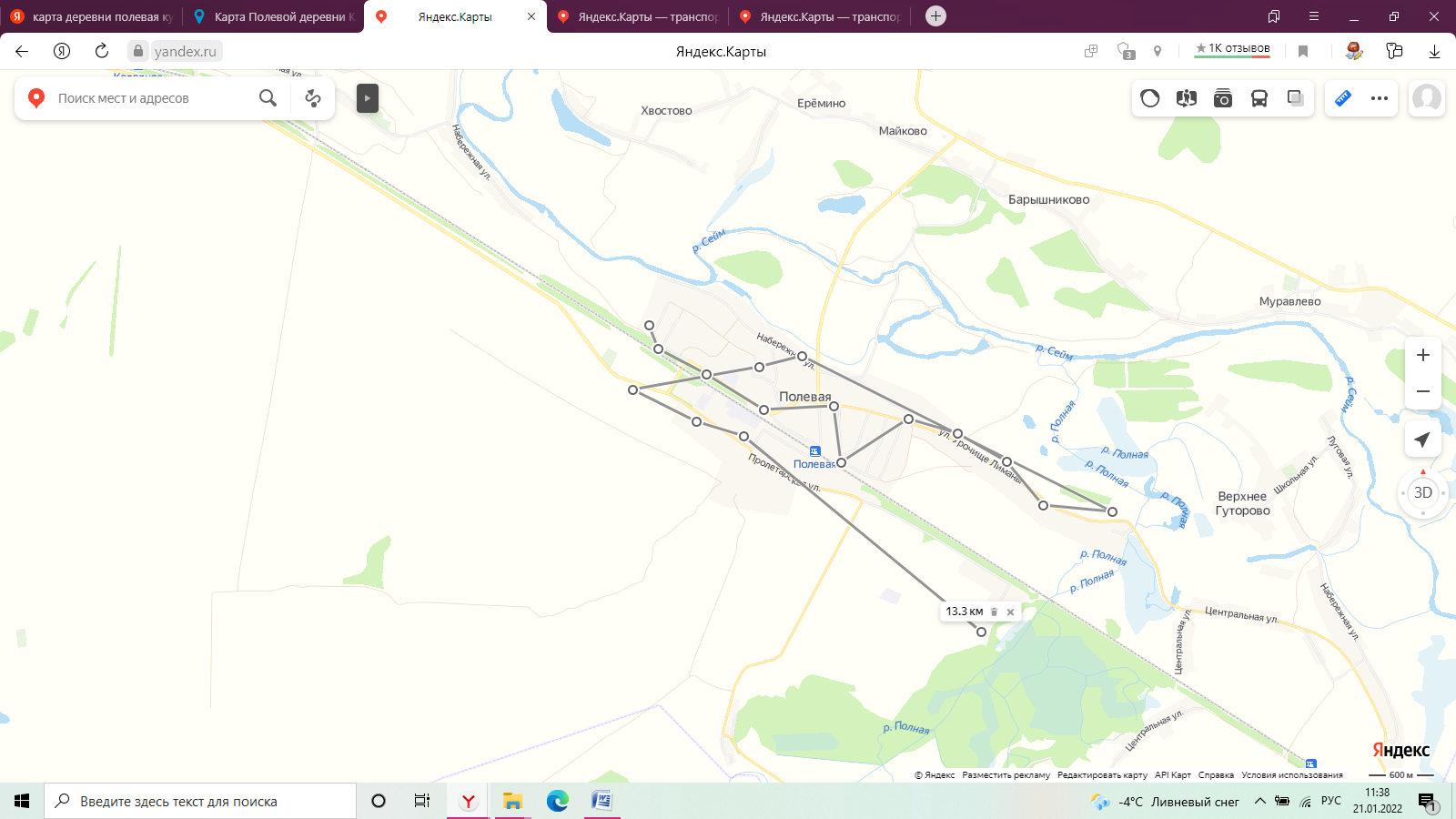 